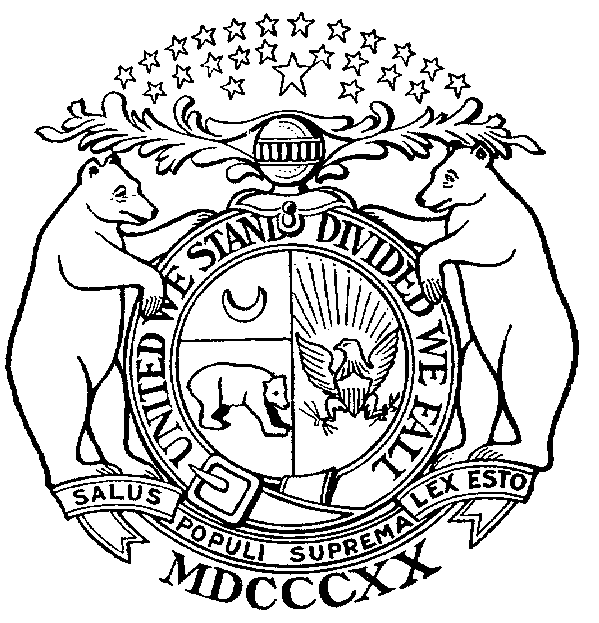 IN THE _____ JUDICIAL CIRCUIT, ________________________ COUNTY, MISSOURIProbate DivisionCase Number: (Date File Stamp)In the Estate of ___________________________________, Deceased.In the Estate of ___________________________________, Deceased.(Date File Stamp)Application to Amend Order Refusing Letters(Surviving Spouse/Unmarried Minor Child(ren)/Creditor)Application to Amend Order Refusing Letters(Surviving Spouse/Unmarried Minor Child(ren)/Creditor)Application to Amend Order Refusing Letters(Surviving Spouse/Unmarried Minor Child(ren)/Creditor)Applicant, __________________________________________,  surviving spouse  on behalf of ____________________________________, unmarried minor child(ren)  creditor of the Decedent, first being duly sworn, states that on _____________________________ (original order date) an order(s) of this court was entered refusing letters on the estate of said Decedent, which estate was then represented by Applicant to consist of property of value described in the previous order(s). Applicant further states that thereafter additional assets of said estate were discovered and are listed in Appendix A. (for spouses and unmarried minors) The total value of all property, including property described in the previous order(s), less liens and encumbrances, is not greater in amount than that to which Applicant, as surviving spouse and/or the unmarried minor child(ren) of Decedent is(are) entitled by law as exempt property and the allowance under Section 474.260, RSMo. (for creditors) The entire estate of Decedent does not exceed the value of $15,000.00. Wherefore, Applicant prays the court to amend its previous order(s) refusing letters on said estate by listing and including therein the said assets discovered after the entry thereof. Applicant swears that the matters set forth above are true and correct to the best knowledge and belief of Applicant, subject to the penalties of making a false affidavit or declaration.Date:_______________________________________________________________________	_________________________________Signature of Attorney for Applicant	Signature of Applicant_______________________________________	________________________________________________________________________	________________________________________________________________________	_________________________________(Name/Bar Number/Address/Telephone)	(Name/Address/Telephone)Applicant, __________________________________________,  surviving spouse  on behalf of ____________________________________, unmarried minor child(ren)  creditor of the Decedent, first being duly sworn, states that on _____________________________ (original order date) an order(s) of this court was entered refusing letters on the estate of said Decedent, which estate was then represented by Applicant to consist of property of value described in the previous order(s). Applicant further states that thereafter additional assets of said estate were discovered and are listed in Appendix A. (for spouses and unmarried minors) The total value of all property, including property described in the previous order(s), less liens and encumbrances, is not greater in amount than that to which Applicant, as surviving spouse and/or the unmarried minor child(ren) of Decedent is(are) entitled by law as exempt property and the allowance under Section 474.260, RSMo. (for creditors) The entire estate of Decedent does not exceed the value of $15,000.00. Wherefore, Applicant prays the court to amend its previous order(s) refusing letters on said estate by listing and including therein the said assets discovered after the entry thereof. Applicant swears that the matters set forth above are true and correct to the best knowledge and belief of Applicant, subject to the penalties of making a false affidavit or declaration.Date:_______________________________________________________________________	_________________________________Signature of Attorney for Applicant	Signature of Applicant_______________________________________	________________________________________________________________________	________________________________________________________________________	_________________________________(Name/Bar Number/Address/Telephone)	(Name/Address/Telephone)Applicant, __________________________________________,  surviving spouse  on behalf of ____________________________________, unmarried minor child(ren)  creditor of the Decedent, first being duly sworn, states that on _____________________________ (original order date) an order(s) of this court was entered refusing letters on the estate of said Decedent, which estate was then represented by Applicant to consist of property of value described in the previous order(s). Applicant further states that thereafter additional assets of said estate were discovered and are listed in Appendix A. (for spouses and unmarried minors) The total value of all property, including property described in the previous order(s), less liens and encumbrances, is not greater in amount than that to which Applicant, as surviving spouse and/or the unmarried minor child(ren) of Decedent is(are) entitled by law as exempt property and the allowance under Section 474.260, RSMo. (for creditors) The entire estate of Decedent does not exceed the value of $15,000.00. Wherefore, Applicant prays the court to amend its previous order(s) refusing letters on said estate by listing and including therein the said assets discovered after the entry thereof. Applicant swears that the matters set forth above are true and correct to the best knowledge and belief of Applicant, subject to the penalties of making a false affidavit or declaration.Date:_______________________________________________________________________	_________________________________Signature of Attorney for Applicant	Signature of Applicant_______________________________________	________________________________________________________________________	________________________________________________________________________	_________________________________(Name/Bar Number/Address/Telephone)	(Name/Address/Telephone)Appendix ADecedent:	Case Number:Description of Property	ValueReal Property (spouse and minor only)Personal PropertyTOTAL: $___________